Materialenleer 1  p2     Huiswerkopdracht  4     aluminium Bekijk de video materialenleer 1.9Vul onderstaande tabel inNoem drie auto’s met een aluminium frame (body)Audi, Jaguar, Range Rover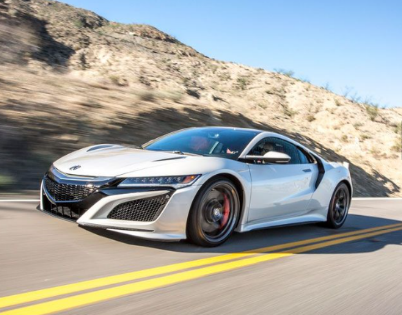 Wat wordt er bedoeld met een “aluminium monocoque”?een frameconstructie bestaande uit doosvormig profiel van aluminiumKan aluminium goed gelast worden?  Het kan wel maar het heeft meestal verschillende legeringen en ook dus verschillende toevoegmiddelen nodigWelke (bekende) lastechnieken zijn er voor aluminium?MIG, TIG, stiftlassenWat is het smeltpunt van aluminium?  En dat van staal?Aluminium: 659 C Staal: +1450 CWat is het soortelijk gewicht van aluminium en wat dat van staal?AL: 2755 kg/m³  (2,755 g/cm³).Staal: 7000 kg/m³ ( 7,8 g/cm³ )SoortEigenschappenLegeringVoorbeeld van een product of toepassing (plaatje)AW 1050aHoge corrosieweerstandHoge rekbaarheidReflecterende afwerking99,5 % uit Aluminium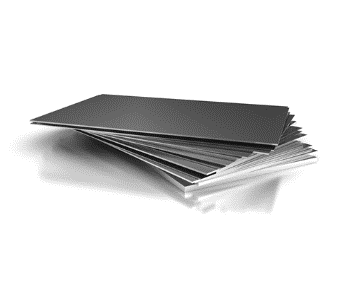 AW 5083ZeewaterbestendigGemiddeldesterkteHoge corrosiebestendigheidGeschikt voor lasdoeleindenstandaardlegeringaluminium-magnesiumlegeringen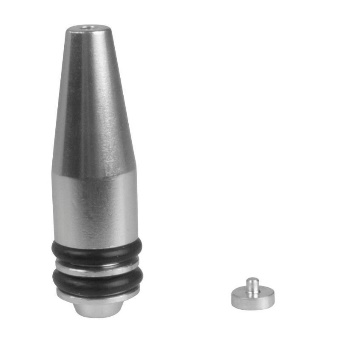 AW 6060Hoge corrosie bestendigheidGoede lasbaarheid (de legering)Matig totslecht vervormbaarTypische profiellegering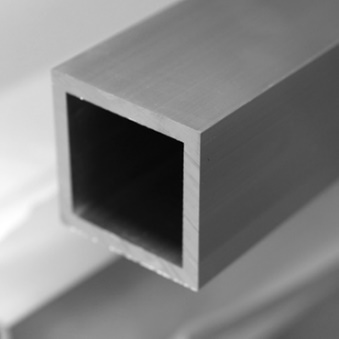 